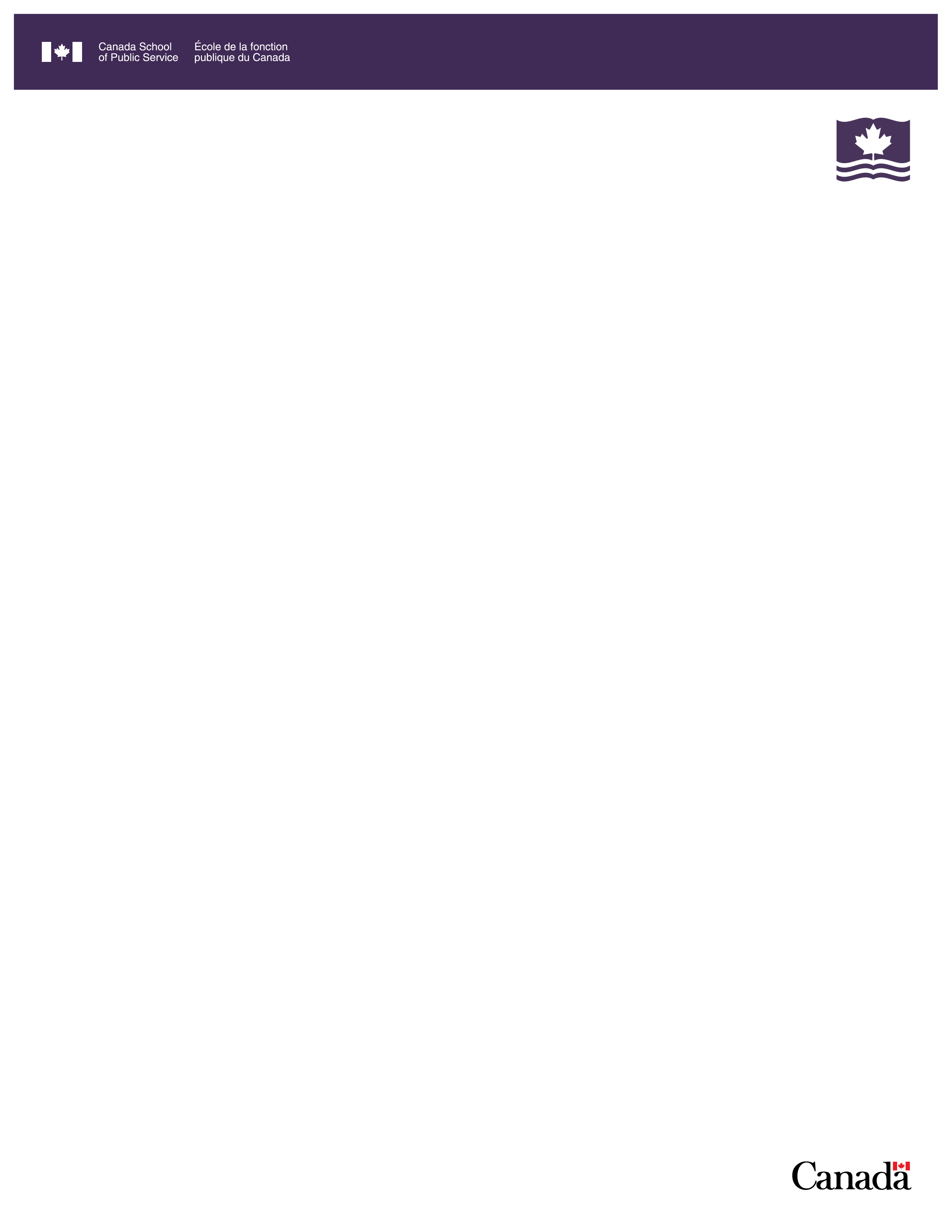    Principles of Effective Workplace Storytelling 	Serve Your Audience  Take time to reflect on who is in your audience and consider their needs and goals. Your stories should prepare them for an action or outcome. Why are you telling this story? What do you want your audience to think, feel and do afterward?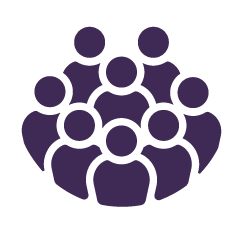 Be Authentic  Tell your stories or stories about real people who confront real challenges and feel real emotion. If a story is about someone else, don’t pretend it is your own. Instead focus on how and why the message resonates and has special meaning for you. Sometimes your characters will be things or concepts, such as departments, programs, policies and projects. When you do this, don’t overlook the human element. Your audience will care about people and emotional experiences more than ideas or objects.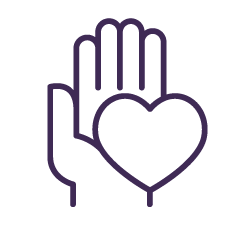 Find the Struggle Do you or your team have a goal or a challenge? Does your policy or program struggle to produce results? This is where the story begins. Does your character or team achieve their goal or solve their problem? Does your idea, policy or program produce a positive outcome? This is where your story ends. All effective stories have conflict or tension. Find a struggle and you will find your story. 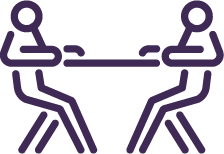 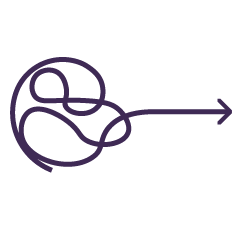 Keep it Simple  Not every story is an epic adventure told using decorative language. A detailed chronology of events will quickly bore your audience as will too much description. Focus on meaningful moments. Then tell your story with only as much detail as you need to reveal the struggle and outcome.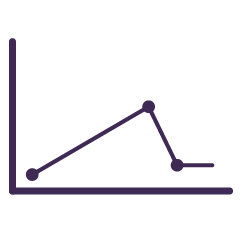 Structure for Success  Respect tried and true story structure with a clear beginning, middle and end. Start by giving your protagonist a goal or desire. Show them facing obstacles and challenges while pursuing their goal. Change is essential. Whether they win or lose, your protagonist and their situation should change or grow from all they have gone through. Traditional 3-Act Story Structure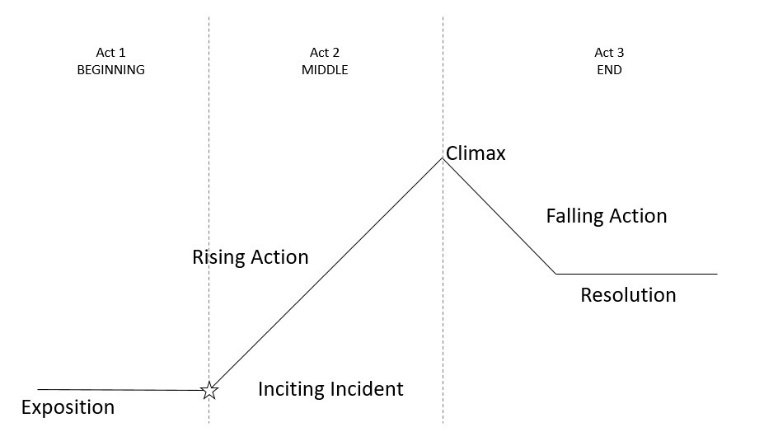 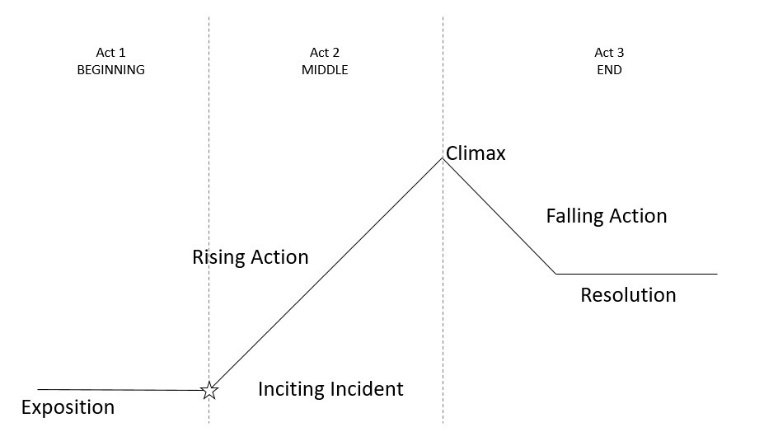 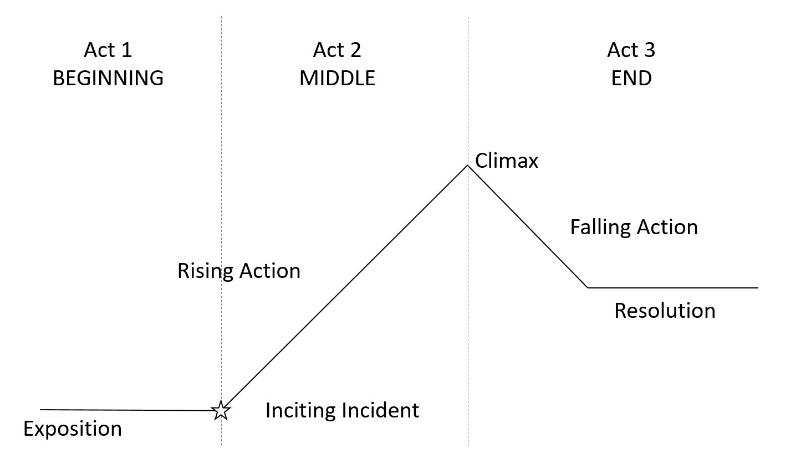 Do you need some ideas to get started? 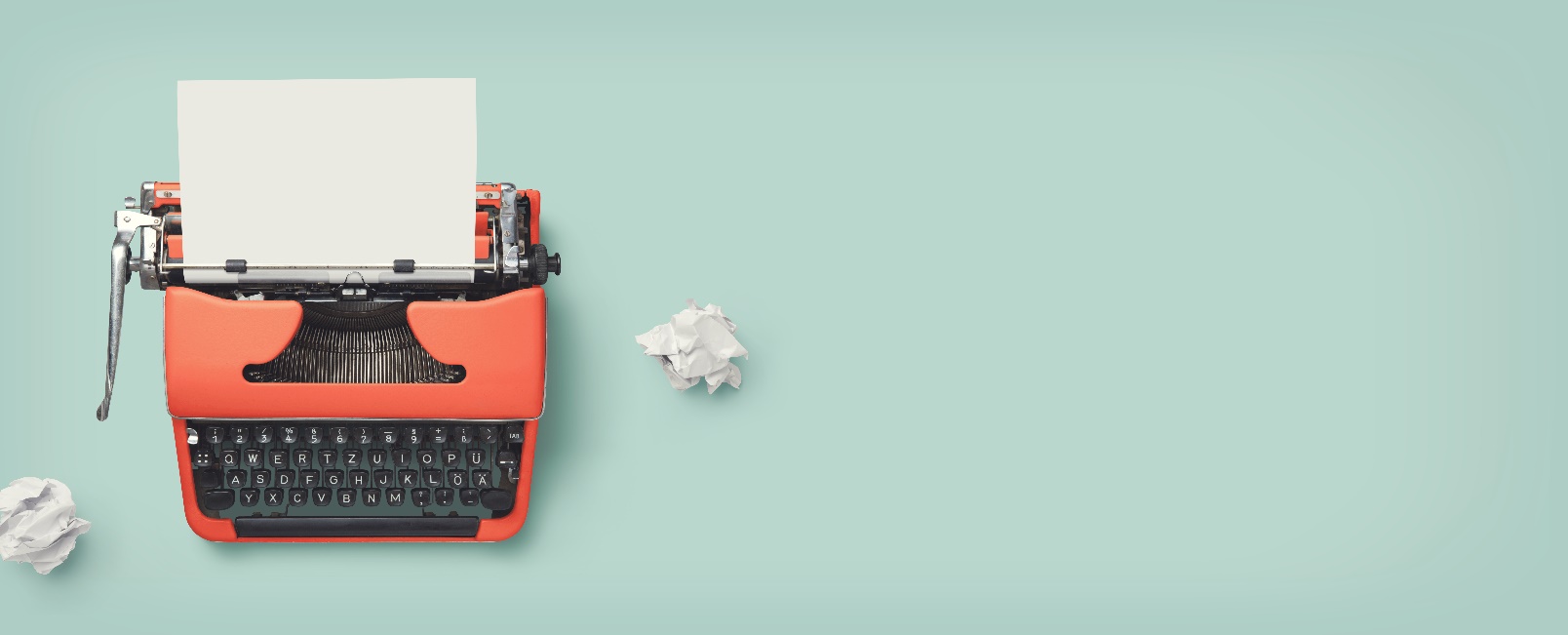 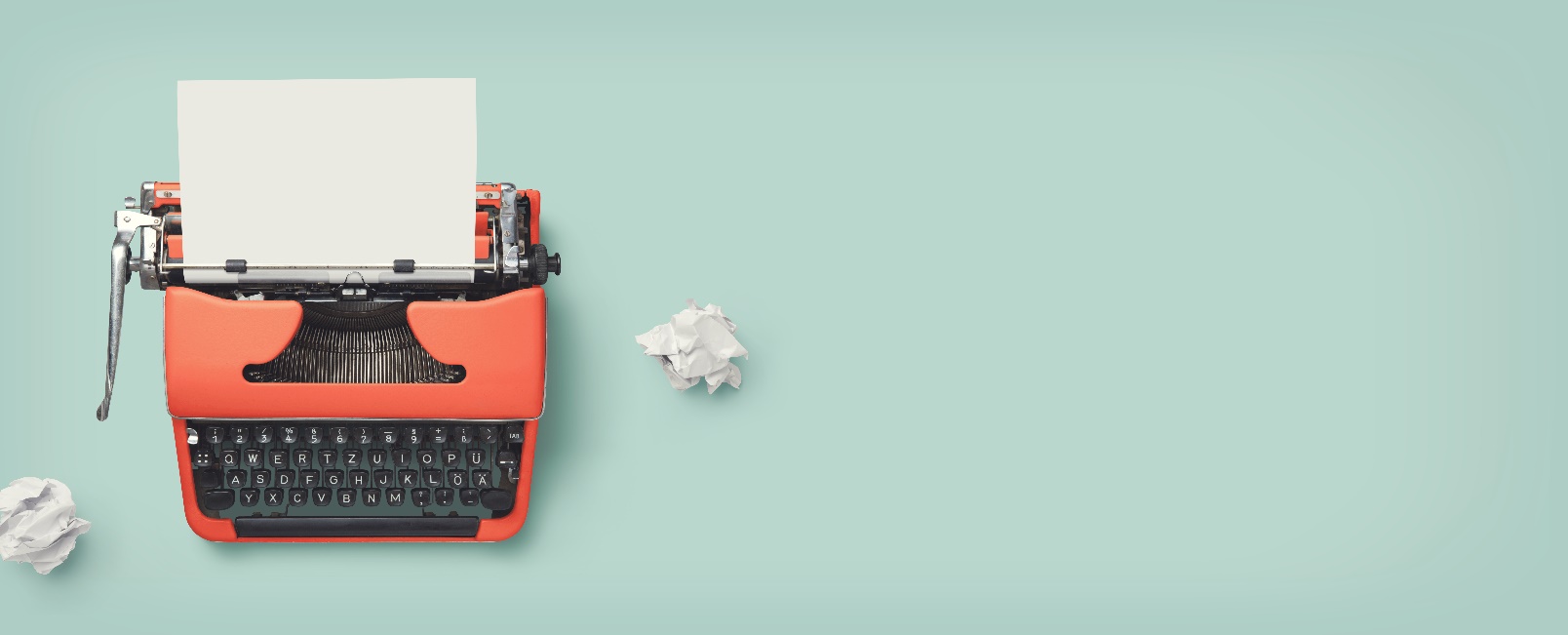 Follow us on Twitter @ GC_Transferable or email our team for more information at csps.transferableskills-compentencestransferable.efpc@canada.caImages: "©my_stock/Adobe Stock"